Задание к расчетно-графической работе по гидродинамике:На схеме изображена система, состоящая из гидробака (резервуара) и трубы переменного или постоянного сечения. Движение жидкости плотностью р происходит под действием давления, создаваемого баком. Согласно варианту определить: Скорость истечения жидкости, расход и потери напора вдоль трубы, предполагая турбулентное движение. Построить линию полных напоров и пьезометрическую линию (в масштабе). Трубы стальные. Сделать проверку правильности результатов расчета. Уточнить режим движения жидкости в трубе, если кинематический коэффициент вязкости v, м2/с.Дополнительное задание Найти зависимость Н = f(Q), полагая турбулентный режим движения. Построить графическую зависимость потребного напора от расхода - Нтр = f (Q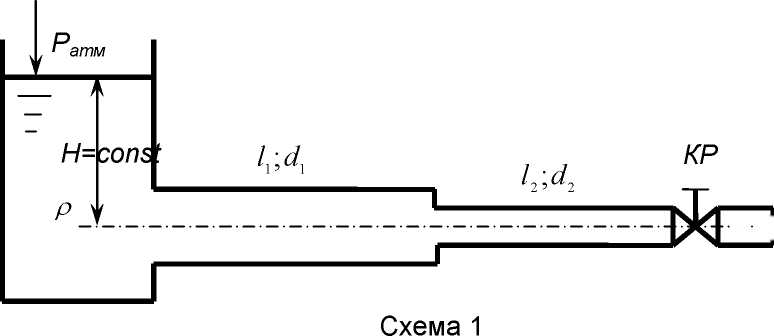 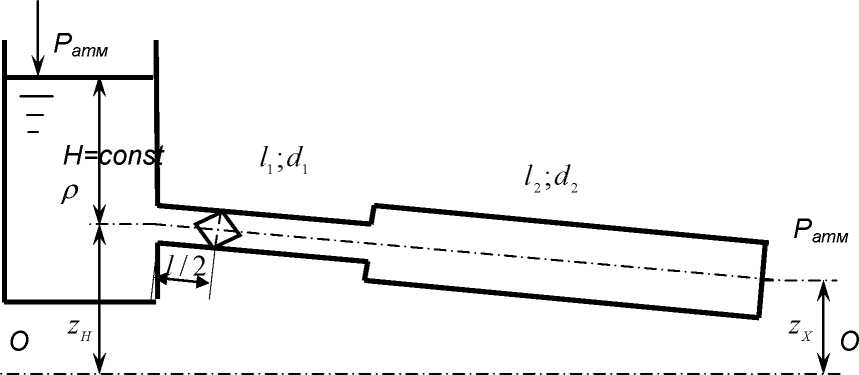 СХЕМА 2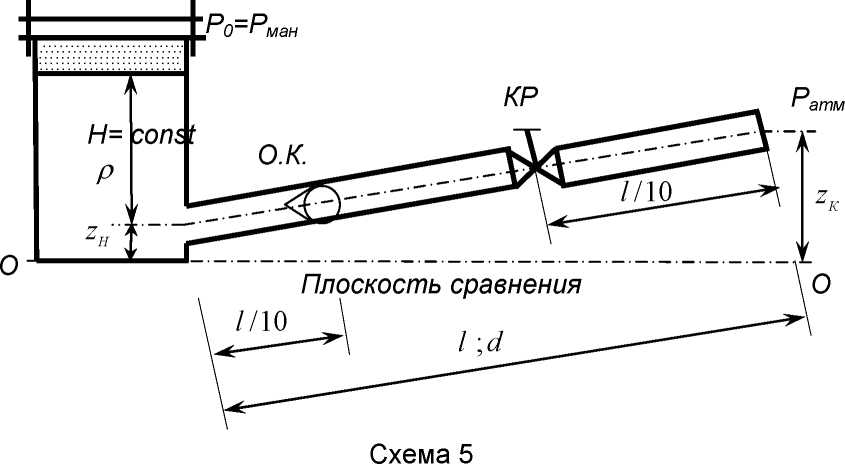 Исходные Варианты 1(1) - 1(8). Схема 1Исходные Варианты 1(9) - 1(16). Схема 1Исходные Варианты 2(1) - 2(8). Схема 2Исходные Варианты 2(9) - 2(16). Схема 2Исходные Варианты 5(1) - 5(8). Схема 5Исходные Варианты 5(9) - 5(16). Схема 5Справочные данные Вода ,     плотность ρ = 1000 кг/м3Индустриальное масло   плотность ρ = 900 кг/м3Пример выполнения РГР по гидродинамике Рассмотрим методику решения поставленной задачи для нижеприведенной трубопроводной системы.На схеме изображена система, состоящая из гидробака (резервуара) и трубы по которой течет жидкость под действием давления, создаваемого баком. Определить:Кинематическую вязкость заданной жидкости ν  при указанной температуре и плотность ρ  при 20 С0, считая ее независящей от температуры, а также  Значение шероховатости стенок трубопровода Δ (воспользоваться справочной литературой).Скорость истечения жидкости, расход и потери напора вдоль трубы, предполагая турбулентное движение и рекомендуемое ориентировочное значение коэффициента гидравлического сопротивления λ одинаковое для обоих участков трубопровода.  Построить линию полных напоров и пьезометрическую линию (в масштабе).Сделать проверку правильности результатов расчета.Уточнить режим движения жидкости в трубе, если кинематический коэффициент вязкости для заданной жидкости ν, м2/с.Дополнительное заданиеНайти зависимость Н =  f (Q), пологая турбулентный режим движения. Построить графическую зависимость потребного напора от расхода - Нтр = f (Q). Исходные данные:Перекачиваемая жидкость – керосин при температуре  t = 25 С0;Трубы стальные, бесшовные.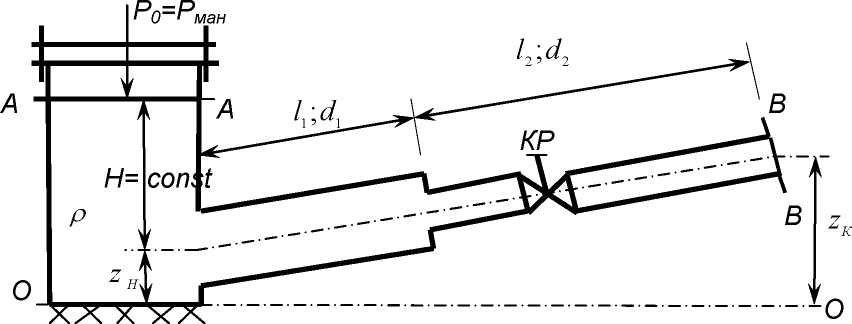 Решение. Из справочной литературы определим вязкость заданной жидкости при указанной температуре, ее плотность.Для керосина при 25 С0  эти параметра равны: ν = 2,5∙10-6 м2/с; ρ =800 м3/с.Запишем уравнение Д. Бернулли относительно сечений А-А (на свободной поверхности бака) и В-В на выходе жидкости из трубы в атмосферу. ,                     (1)или в свернутом виде: .где НА , НВ  - полный напор в сечениях А-А и В-В соответственно:  – общие потери между ними.	Напоры определяем относительно плоскости сравнения, проходящей через линию 0-0.Подставим в уравнение (1) граничные условия:;             ;    UA =0  (при Н = const). ;        ;     -  скорость истечения жидкости из второй трубы,, т.к. режим движения турбулентный.Получим: ,  или:.	Т.к. заданный трубопровод простой, состоящий из двух последовательно соединенных труб, то общие потери напора  следует определять как арифметическую сумму всех потерь: hвх – потери на вход в трубу;   и   -  потери на трение по длине трубопровода на соответствующих участках; hвс – потери на внезапное сужение потока при изменении диаметров трубы от  d1 к d2 ; hкр  - потери в кране. При этом любая местная потеря определяется по формуле  , где ϛ – коэффициент местного сопротивления.	Введем обозначение:  , где Нрасп  - располагаемый напор, т.е. гидростатический напор, создаваемый напорным баком на входе в трубопровод.	Откуда ,т.е. располагаемый напор затрачивается на преодоление всех сопротивлений и сообщение скорости  U2  на выходе потока жидкости из трубы.Окончательно уравнение (1) принимает вид: .               (2)	Неизвестных в уравнении два – U1 и U2. Выразим их через расход Q, который вдоль потока не изменяется. Из условия неразрывности потока следует:,где S1  и  S2 – площади поперечных сечений первого и второго участков трубопровода, равные соответственно: ;            ,откуда получаем значения скоростей на первом и втором участках трубопровода, выраженные через величину подачи Q:;             .	С учетом полученных зависимостей уравнение (2) принимает вид:.Откуда получаем окончательную формулу для расчета расхода Q: .                                                 (3)	Все величины должны быть подставлены в уравнение (3) в системе «СИ», следует принимать в расчетах g = 9,81 м/с2.	Определяем значения коэффициентов местных сопротивлений.Вычислим Нрасп.мУравнение (3) в числах:После округления получаем расход Q ≈ 0,9∙10-3 м3/с = 0,9 л/с.	Скорости на первом и втором участках трубопровода:	Уточним режим течения жидкости по критерию Re. Для первой трубы           для второй трубы            В обеих трубах режим течения турбулентный, т.к. полученные числа Re превышают критическое значение Re = 2320.	При турбулентном режиме течения в общем случае  где   – абсолютная шероховатость (мм), зависящая от материала стенки трубопровода.	Из справочника для стальных бесшовных труб выбираем значение :	При турбулентном режиме течения жидкости выделяют три зоны гидравлического сопротивления, границы которых определяются соотношением числа Re и величиной отношения (d/Зона гидравлически гладких труб при соотношении  ; Зона доквадратичного сопротивления при соотношении Зона квадратичного сопротивления при соотношении  .В нашем случае границы этих зон выглядят следующим образом. Для первой трубы при  :   232032010533500.Для второй трубы при :       232020010333500.	Отсюда следует, что течение в первой трубе при Re1 =14285 происходит в области гидравлически гладких труб при =(Re), а течение во второй трубе при Re2 =22856 в зоне доквадратичного сопротивления при Re;  d.	Вычислим уточненные значения коэффициентов гидравлического сопротивления.	Для первой трубы при =(Re) рекомендуется использовать формулу Шифринсона:.Для второй трубы при Re;  d рекомендуется формула Альтшуля:               .  В числах .Наибольшая относительная погрешность составляет:.Таким образом, потери по длине в нашем расчете несколько завышены, но т.к. погрешность не превышает 10%, результаты можно оставить без изменения.	Указание:  при относительной погрешности превышающей 10% следует провести повторный расчет по уравнению (3), подставляя туда уточненные значения коэффициентов гидравлического сопротивления 1 и 2, а затем вновь провести проверку. Расчет считается законченным при достижении условия Дано12345678жидкостьВодаВодаВодаВодаВодаВодаВодаВодаH, м43543543Температура, С02040205060408080L1, м54354344,8d, мм4050324080503240L2, М54354344,8d2, мм3225203050302025λ0,040,030,040,030,0250,040,020,02zкр2131,522,51,51,0Дано910111213141516жидкостьМасло индустриальноеМасло индустриальноеМасло индустриальноеМасло индустриальноеМасло индустриальноеМасло индустриальноеМасло индустриальноеМасло индустриальноеH, м43543543Температура, С07040608070506080L1, м54354344,8d, мм4050324080503240L2, М54354344,8d2, мм3225203050302025λ0,10,20,150,10,10,150,150,1zкр2131,522,51,51,0Дано12345678ЖидкостьВодаВодаВодаВодаВодаВодаВодаВодаТемпература, С02040608040506080H, м4,84,05,03,04,02,54,53,8Zн , м4,03,03,52,54,03,02,83,6zк, м2,01,01,51,02,01,21,32,0L1 , м65656556L2, м32433244D1, мм3225324020254032D2, мм4032505032405040λ0,030,030,0250,020,030,0250,0250,02Ϛф1,61,82,11,51,82,01,51,9Дано910111213141516ЖидкостьМасло индустриальноеМасло индустриальноеМасло индустриальноеМасло индустриальноеМасло индустриальноеМасло индустриальноеМасло индустриальноеМасло индустриальноеТемпература, С07040608070506080H, м4,84,05,03,04,02,54,53,8z , мн ’4,03,03,52,54,03,02,83,6z , мк2,01,01,51,02,01,21,32,0L1 , м65656556L2, м32433244D1, мм3225324020254032D2, мм4032505032405040λ0,10,20,150,10,10,150,150,1Ϛкр1,61,82,11,51,82,01,51,9Дано12345678ЖидкостьВодаВодаВодаВодаВодаВодаВодаВодаТемпература, С02040608040506080р0, МПа0,050,030,040,030,040,020,0350,045Н, м4,84,05,03,04,02,54,25,0Zн , м2,01,02,01,02,01,02,51,5Zк , м4,03,04,03,04,03,04,03,0L1, м3,02,04,03,03,02,02,53,5L2, м6,05,06,05,05,06,05,04,0D1, мм3240505032404050D2, мм2532324020253232λ0,0350,030,0350,030,0350,030,030,035Ϛкр 0,50,151,63,00,751,51,00,8Ϛок1,61,82,11,51,82,01,51,9Дано910111213141516ЖидкостьМасло индустриальноеМасло индустриальноеМасло индустриальноеМасло индустриальноеМасло индустриальноеМасло индустриальноеМасло индустриальноеМасло индустриальноеТемпература, С07040608070506080р0, МПа0,050,030,040,030,040,020,0350,045Н, м4,84,05,03,04,02,54,25,0Zн , м2,01,02,01,02,01,02,51,5Zк , м4,03,04,03,04,03,04,03,0L1, м3,02,04,03,03,02,02,53,5L2, м6,05,06,05,05,06,05,04,0D1, мм3240505032404050D2, мм2532324020253232λ0,10,20,150,10,10,150,150,1Ϛкр 0,50,151,63,00,751,51,00,8Ϛок1,61,82,11,51,82,01,51,9Температура, С02040506080Кинематическая вязкость ν∙106, м2/с1,0060,6590,5400,4780,365Температура, С04050607080Кинематическая вязкость ν∙106, м2/с12575483020P0, МПаH, мZн, мZк, мl1, мl2, мd1, ммd2, ммϚкрϚвхλ0,05412812322020,50,03